Об организации перевозок пассажиров по муниципальным и внутримуниципальным маршрутам	Заслушав и обсудив отчет об организации перевозок пассажиров по муниципальным и внутримуниципальным маршрутам, Моргаушское районное Собрание депутатоврешило:Информацию об организации перевозок пассажиров по муниципальным и внутримуниципальным маршрутам принять к сведению.Глава Моргаушского района    Чувашской Республики                                                                             И.В. НиколаевЧăваш РеспубликинМуркаш районěнДепутачěсен ПухăвěЙЫШĂНУ20.10.2021 г № С-13/1Муркаш сали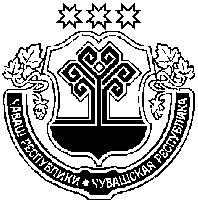 Чувашская Республика  Моргаушское  районное Собрание депутатовРЕШЕНИЕ20.10.2021 г. № С-13/1село Моргауши                                                                         